                      Перегудова Елизавета СергеевнаОрдинаторEmail: liza1101@mail.ruПрофиль ординатораСпециальность подготовки: 31.06.01	Клиническая медицинанаправленность подготовки 14.01.22 ревматологияГод поступления:	2016Год окончания:       2018 «Научная работа» «Теоретическая»: «Клинические рекомендации по ревматологии», 2010, «Национальное руководство по ревматологии», 2008, «Боли в суставах, дифференциальная диагностика, С.П. Филоненко и соавт. 2014, «Генно-инженерные биологические препараты в лечении ревматоидного артрита» под ред. академика Е.Л. Насонова 2013, «Рекомендации по лечению ревматоидного артрита». Е.Л. Насонов, Д.Е. Каратеев, Ревматология клинические лекции под редакцией В.В. Бадохина. «Другие виды работ»:Выступления, публикации тезисов:  IX научно-практическая конференция молодых ученых с международным участием «Завадские чтения», статья «К вопросу создания Регистра пациентов с нарушением ритма сердца по типу фибрилляции предсердий»,  г. Ростов-на-Дону, 21 марта 2015 г. Тезисы «Особенности подбора антикоагулянтной терапии и контроль ее эффективности у пациентов с фибрилляцией предсердий» в сборнике III Международного Конгресса «Артериальная гипертензия – от Короткова до наших дней», 21-23 мая 2015 года, Санкт-Петербург.Тезисы «Особенности подбора антикоагулянтной терапии и контроль ее эффективности у пациентов с фибрилляцией предсердий» в сборнике Всероссийской научно-практической конференции молодых ученых и студентов с международным участием «Медицинская Весна-2015» 19 мая 2015 года, Москва.«Индивидуальный план ординатора»: На 2016-2017 учебный год в ФГБНУ НИИР им В.А. Насоновой запланирована следующая работа:Ведение пациентов в ревматологических отделениях, рентгенологическом, консультативно-поликлиническом отделениях.Регулярное посещение заседаний ученого совета ФГБНУ НИИР им. В.А. Насоновой, ревматологического общества, присутствие на апробациях и защитах диссертаций.Активное участие в проведении конференций, школы ревматологов и других мероприятий Института.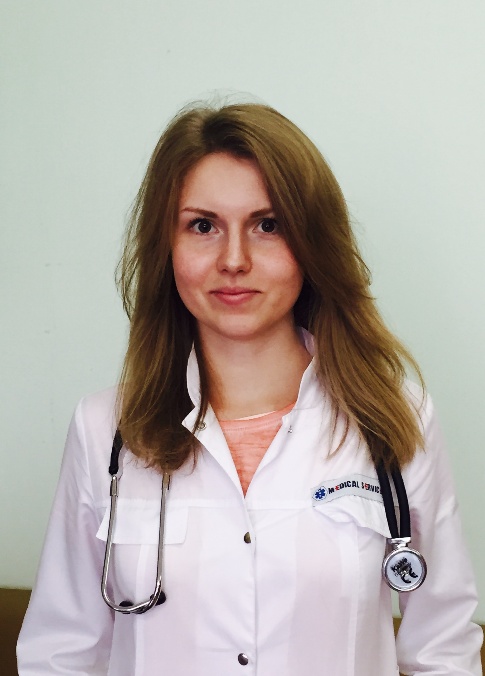 